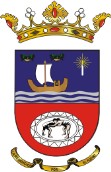 AYUNTAMIENTO DE TÍASC/ Libertad, 50Teléfono 928833619Fax 92883354935572 – TIAS LANZAROTEGASTO DE PERSONAL: GASTO POR HABITANTE Y PORCENTAJE SOBRE EL GASTO TOTAL AÑO 2019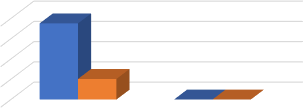 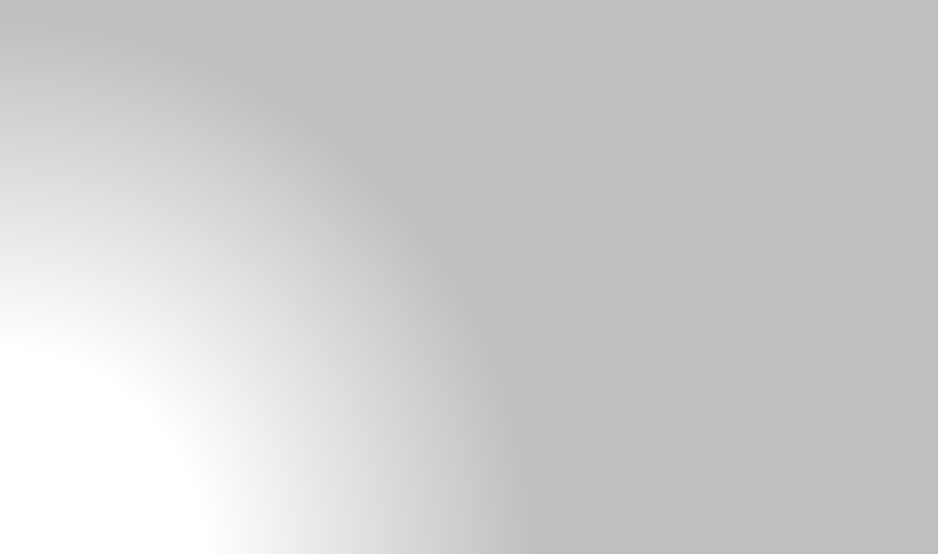 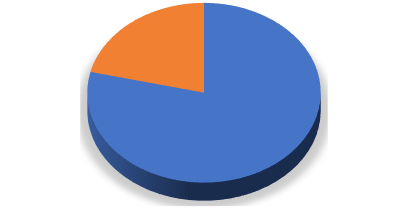 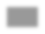 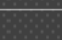 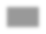 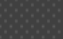 1Gastos totalesGastos por habitanteGastos totales 201937.587.793,231879,39Gastos de Personal 201910.165.550,37508,28Población20000